		PETITION AESH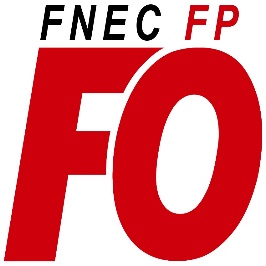 Pour le rétablissement de l’indemnité compensatrice de la hausse du CSGNous, soussignés, AESH des écoles, collèges et lycées de la Haute-Loire, avons constaté la perte de l’indemnité compensatrice de la CGS sur notre bulletin de salaire.Au regard de notre faible revenu, nous en demandons le rétablissement ainsi que le versement rétroactif pour tous, CDD et CDI.Nom PrénomAffectationAdresse E-MailSignature